BORANG PERLANJUTAN TEMPOH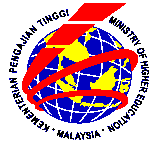 PROJEK-PROJEK PENYELIDIKAN DI BAWAHSKIM GERAN PENYELIDIKAN FUNDAMENTAL (FRGS)               (untuk kegunaan Pengurusan Penyelidikan di IPT)Pindaan 1/2010BORANG PERLANJUTAN TEMPOHPROJEK-PROJEK PENYELIDIKAN DI BAWAHSKIM GERAN PENYELIDIKAN FUNDAMENTAL (FRGS)               (untuk kegunaan Pengurusan Penyelidikan di IPT)Pindaan 1/2010MAKLUMAT  PENYELIDIKMAKLUMAT  PENYELIDIKATAJUK PROJEK    :                                                                            KETUA  PROJEK  :        BIDANG                 :FASA                     :  MAKLUMAT  PROJEK  PENYELIDIKAN MAKLUMAT  PROJEK  PENYELIDIKAN BTarikh Mula Projek                          :Tarikh Dijangka Tamat (Asal)         :% Prestasi Projek (milestone)        :Jum. Peruntukan diluluskan (RM) :Jum. Belanja (RM)                           :Baki Peruntukan (RM)                    :% Perbelanjaan Peruntukan          :PERMOHONAN PELANJUTAN TEMPOHPERMOHONAN PELANJUTAN TEMPOHC        3 bulan             6 bulan	(Sekiranya permohonan pelanjutan tempoh melebihi 6 bulan, kelulusan perlu diperolehi dari pihak Kementerian Pengajian Tinggi (KPT)     Tarikh Dijangka Tamat (Baru)     : ………………………          Justifikasi/ Sebab Memohon Lanjutan (perlu dinyatakan):DOKUMEN SOKONGAN/ PERAKUANDOKUMEN SOKONGAN/ PERAKUANDBersama-sama ini disertakan dokumen-dokumen sokongan yang diperlukan bagi menyokong permohonan ini:Borang Laporan Prestasi – Borang FRGS-P2(R)Ringkasan Perbelanjaan Kewangan – Borang FRGS-K2(RMC)Laporan Carta Perbatuan (milestone) yang baruTandatangan Pemohon : ........................................                                  Tarikh :  .........................RECOMMENDED BY VICE CHANCELLOR/DEPUTY VICE CHANCELLOR (RESEARCH AND INNOVATION)/DIRECTOR OF RESEARCH MANAGEMENT CENTERPerakuan Naib Canselor/Timbalan Naib Canselor(P & I)/Pengarah Pusat Pengurusan PenyelidikanRECOMMENDED BY VICE CHANCELLOR/DEPUTY VICE CHANCELLOR (RESEARCH AND INNOVATION)/DIRECTOR OF RESEARCH MANAGEMENT CENTERPerakuan Naib Canselor/Timbalan Naib Canselor(P & I)/Pengarah Pusat Pengurusan PenyelidikanEUlasan:........................................................................................................................................................................................................................................................................................................................................................................................................................................................................................................................................................................................................................................................................................Keputusan :                         Diluluskan                                                 Tidak diluluskanTandatangan/ Cop:                                                                              Tarikh:                                                                                             